PORTARIA Nº 01/2018Câmara Municipal de Gramado, 11 de janeiro de 2018.A Presidente da Câmara de Vereadores de Gramado, Vereadora MANOELA GONÇALVES DA COSTA CALIARI, usando de suas atribuições legais, com fundamento no art. 95, caput, da Lei nº 2.912/2011 (Regime Jurídico Único dos Servidores Públicos do Município de Gramado), e, considerando a solicitação contida no Memorando protocolado em 26/12/2017 sob o número 163/2017, subscrito pela servidora LUCINÉIA DA SILVA MENEZES;RESOLVE:Art. 1º Fica concedido 10 (dez) dias de férias à servidora Lucinéia da Silva Menezes, ocupante do cargo de Gerente de Comunicação, lotada no Poder Legislativo Municipal, referente ao período aquisitivo de 01/02/2017 a 31/01/2018.Art. 2º A concessão das férias terá início em 01/02/2018 e término no dia 10/02/2018. Retornando as atividades no dia 11/02/2018.Art. 3° Esta Portaria entra em vigor na data de sua publicação.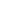 ________________________
Manoela Gonçalves da Costa CaliariPresidente